ΘΕΜΑ: 	«Πρόταση αναμοριοδότησης δυσμενών συνθηκών όλων των σχολείων της Περιφερειακής Διεύθυνσης Εκπαίδευσης Ιονίων Νήσων»Με δεδομένο ότι βρίσκεται σε εξέλιξη διαδικασία κατάταξης των σχολικών μονάδων αρμοδιότητάς σας σε κατηγορίες μετάθεσης, σύμφωνα με την αριθμ. πρωτ. Φ.10/1814/209457/ΓΔ4/7-12-2016 εγκύκλιο του ΥΠΠΕΘ, και προκειμένου να διευκολύνουμε την ενιαία και κοινή αντιμετώπιση του θέματος, σας καταθέτουμε πρόταση που αφορά στον καθορισμό της αριθμητικής αποτίμησης των κριτηρίων σε πρώτη φάση. Όταν αυτό ολοκληρωθεί, η μοριοδότηση εκάστου σχολείου μπορεί να γίνει μέσω ενός απλού ηλεκτρονικού προγράμματος Excel. Στη συνέχεια, τα Υπηρεσιακά Συμβούλια μπορούν να εξετάσουν και να αποτυπώσουν, τις όποιες διαφοροποιήσεις, λόγω ιδιαιτερότητας (ορισμένων σχολικών μονάδων), κριθεί απαραίτητο να γίνουν. Εξυπακούεται πως η πρότασή μας δεν είναι δεσμευτική, αποτελεί εργαλείο αντικειμενικής κατάταξης. ΠρότασηΤα κριτήρια για τον καθορισμό των μορίων δυσμενών συνθηκών είναι τα εξής: Χιλιομετρική απόσταση από την πρωτεύουσα του Νομού. Συντελεστής βαρύτητας: 66,5%.Ανάγλυφο οικισμού – νησιωτικότητα. Συντελεστής βαρύτητας: 16,5%.Βατότητα οδικού δικτύου. Συντελεστής βαρύτητας: 8,5%.Οργανικότητα σχολείου. Συντελεστής βαρύτητας: 8,5%.Όπως αναφέραμε και ανωτέρω, η πρόταση έχει διαμορφωθεί, ώστε να μπορεί να εφαρμοστεί το σύνολο της επικράτειας σε όλους τους τύπους των σχολείων και των δύο βαθμίδων (Πρωτοβάθμιας και Δευτεροβάθμιας). Έχει υιοθετηθεί κοινή για τις δύο βαθμίδες δωδεκάβαθμη κλίμακα. Αυτό έχει ως αποτέλεσμα να μην έχουν διαφορετική μοριοδότηση σχολικές μονάδες Πρωτοβάθμιας και Δευτεροβάθμιας Εκπαίδευσης που βρίσκονται στον ίδιο οικισμό και πολλές φορές μοιράζονται τον ίδιο αύλειο χώρο. Η κοινή μοριοδότηση σχολικών μονάδων Πρωτοβάθμιας και Δευτεροβάθμιας Εκπαίδευσης αποκαθιστά δικαιοσύνη και είναι απολύτως αναγκαία λόγω της κινητικότητας εκπαιδευτικών μεταξύ των δύο βαθμίδων (Πρωτοβάθμιας και Δευτεροβάθμιας Εκπαίδευσης). 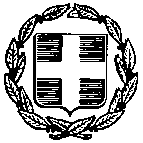 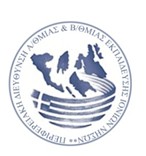 ΕΛΛΗΝΙΚΗ ΔΗΜΟΚΡΑΤΙΑΚέρκυρα:   23/1/2017ΥΠΟΥΡΓΕΙΟ ΠΑΙΔΕΙΑΣ ΕΡΕΥΝΑΣ ΚΑΙ ΘΡΗΣΚΕΥΜΑΤΩΝΑρ. Πρωτ.: 290-----ΠΕΡΙΦΕΡΕΙΑΚΗ ΔΙΕΥΘΥΝΣΗΠΡΩΤΟΒΑΘΜΙΑΣ ΚΑΙ ΔΕΥΤΕΡΟΒΑΘΜΙΑΣΕΚΠΑΙΔΕΥΣΗΣ ΙΟΝΙΩΝ ΝΗΣΩΝ-----Διεύθυνση: Αλυκές Ποταμού, 49100 ΚέρκυραΠΡΟΣ: 	Διευθύνσεις Πρωτοβάθμιας και Πληροφορίες: 	Δευτεροβάθμιας ΕκπαίδευσηςΤηλέφωνο:26610 82194-5 	Ιονίων Νήσων Φαξ:26610 48135 Ιστοσελίδα:    http://ionion.pde.sch.gr E-mail:            mail@ionion.pde.sch.grΧιλιομετρική απόσταση 66,5%Χιλιομετρική απόσταση 66,5%Χιλιομετρική απόσταση 66,5%Χιλιομετρική απόσταση 66,5%Χιλιομετρική απόστασηΜόριαΝαυτικά μίλιαΜόριαΠρωτεύουσα11-412-11 χλμ25-8211-30 χλμ49-123> 31 χλμ813-16417-20521-24625-287> 288Ανάγλύφο οικισμού (16,5%)Ανάγλύφο οικισμού (16,5%)Ανάγλύφο οικισμού (16,5%)Ανάγλύφο οικισμού (16,5%)Πεδινό000Ορεινό111Νησί εκτός έδρας νομού222Βατότητα οδικού δικτύου (8,5%)Βατότητα οδικού δικτύου (8,5%)Βατότητα οδικού δικτύου (8,5%)Βατότητα οδικού δικτύου (8,5%)Βατός000Δύσβατος111Λειτουργικότητα σχολείου 8,5%Λειτουργικότητα σχολείου 8,5%Λειτουργικότητα σχολείου 8,5%Λειτουργικότητα σχολείου 8,5%Πολυθέσιο000Ολιγοθέσιο (3/τ)111